Cheesy Squash Casserole – Paula DeenIngredients: 1 tablespoon vegetable oil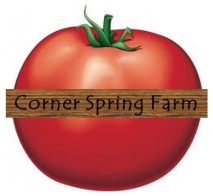 6 medium yellow summer squash, thinly sliced1 large Vidalia onion, thinly sliced1 tablespoon butter1/2 cup grated Parmesan1 cup shredded sharp Cheddar1/2 cup sour creamSalt and freshly ground black pepper1 sleeve crackers, crushed medium to fine (recommended: Ritz)Directions:Preheat the oven to 350 degrees F. Grease a 2-quart casserole dish. Heat the oil in a large skillet over medium heat. Sauté the squash, onion, and butter until soft. Transfer to a bowl and stir in the Parmesan, Cheddar, and sour cream. Add salt and pepper, to taste.Place in the prepared casserole dish and sprinkle the cracker crumbs evenly over the top. Bake for 20 minutes or until the top is golden and bubblyNaturally Grown, Locally Fresh”               Cornerspringfarm.net